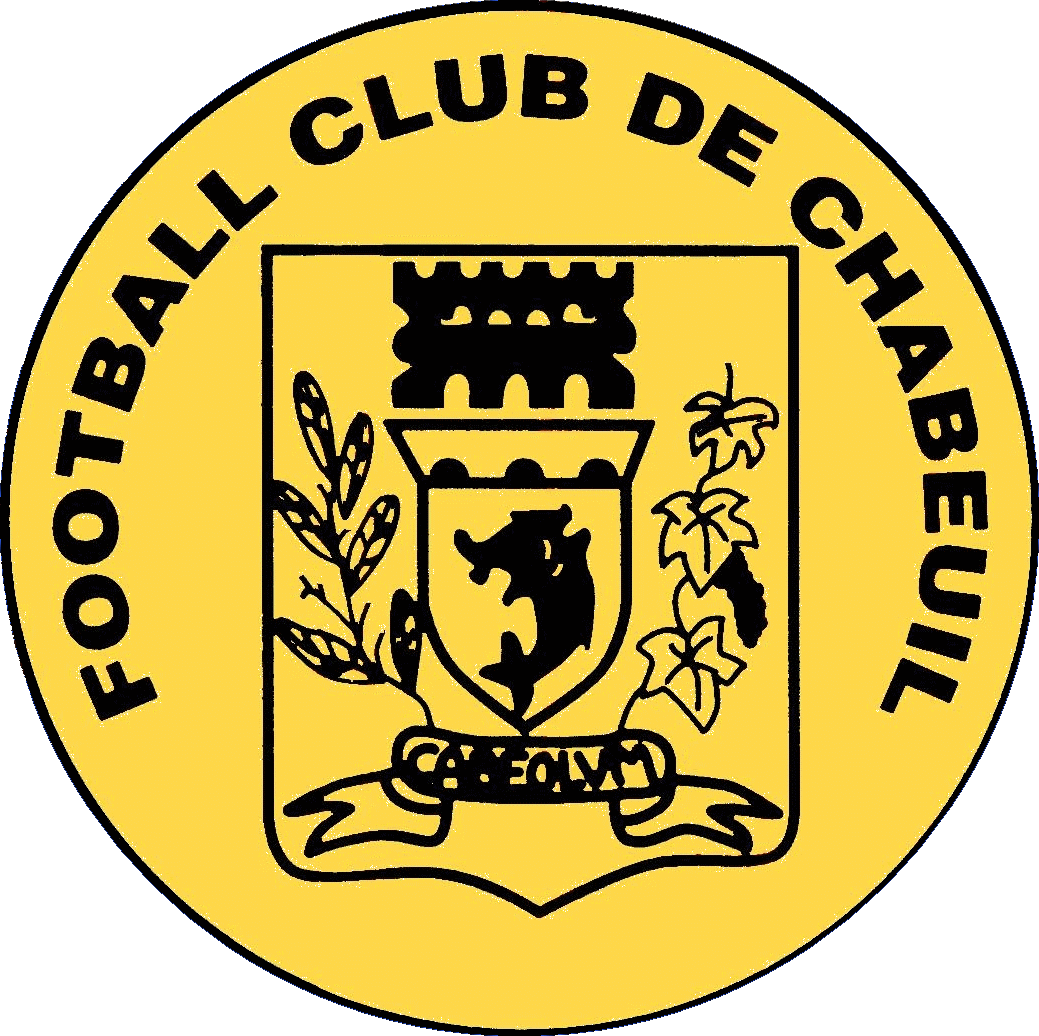                   AG ET REPAS FAMILIAL DU 22/06/2014PROGRAMME DE LA JOURNEE11H00 Assemblée Générale du FC Chabeuil (Parents-éducateur-joueurs)Bilan de la saison 2013-2014 et infos sur la saison 2014-2015 avec présentation des nouveaux éducateurs.12h30  Apéritif offert par le FC Chabeuil.13h30  Paëlla préparée par le traiteur Mathias.16h00 Match de football parents/enfants et ou concours de pétanque.                 Réponse impérative avant le 15/06/2014.Vous pouvez inviter vos amis, et votre famille. Cette manifestation est ouverte à tous. N’oubliez pas vos assiettes,verres et couverts et prévoyez pain,  dessert , etc……Règlement par chèque bancaire à l’ordre du FC Chabeuil.-------------------------------------------------------------------------------------------------------------                              Coupon à rendre  à l’éducateur de votre enfant              INSCRIPTION POUR LE REPAS DE LA JOURNEE FAMILLIALE LE 22/06/2014NOM :………………………………………………………………PRENOM : ……………………………………………………….Nombre de part de Paëlla enfant (- de 12 ans) : …………………. X 8€ = ………………………Nombre de part de Paëlla adulte: ……….. X  10 € = …………………………………..Total : ………………………